NOT: KBRN Ünitesi, Yenidoğan Yoğun Bakım, Psikiyatri Servisi, TRSM, Mikrobiyoloji laboratuvarı, Patoloji Laboratuvarı, Doku Tipleme Laboratuvarı, Kemoterapi Birimi,  Organ ve Doku Nakli Birimi, Rehabilitasyon Birimi kurumumuzda bulunmadığı için “değerlendirme dışı” tutulacaktır.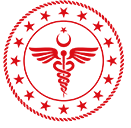 ÖZ DEĞERLENDİRME PLANIÖZ DEĞERLENDİRME PLANIÖZ DEĞERLENDİRME PLANIÖZ DEĞERLENDİRME PLANIÖZ DEĞERLENDİRME PLANIÖZ DEĞERLENDİRME PLANIÖZ DEĞERLENDİRME PLANIÖZ DEĞERLENDİRME PLANIÖZ DEĞERLENDİRME PLANIKODU: KY.PL.01KODU: KY.PL.01YAYIN TRH: ŞUBAT 2011YAYIN TRH: ŞUBAT 2011YAYIN TRH: ŞUBAT 2011YAYIN TRH: ŞUBAT 2011REV. TRH:20.12.2021REV. TRH:20.12.2021REV. TRH:20.12.2021REV. NO:061/11/11/1Değerlendirilecek Dönem:Değerlendirilecek Dönem:Değerlendirilecek Dönem:Değerlendirilecek Dönem:Değerlendirilecek Dönem:Değerlendirilecek Dönem:Değerlendirilecek Dönem:Değerlendirilecek Dönem:Değerlendirilecek Dönem:Değerlendirilecek Dönem:Değerlendirilecek Dönem:Değerlendirilecek Dönem:Değerlendirilecek Dönem:DENETLENECEK BÖLÜMDENETİM KONULARIDENETİM KONULARIDEĞERLENDİRMEDE KULLANILACAK YÖNTEMPLANLANAN DENETİM TARİHİGERÇEKLEŞEN DENETİM TARİHİGERÇEKLEŞEN DENETİM TARİHİÖZ DEĞERLENDİRME  TOPLANTI TARİHİÖZ DEĞERLENDİRMECİLERÖZ DEĞERLENDİRMECİLERÖZ DEĞERLENDİRMECİLERÖZ DEĞERLENDİRMECİLERSONUÇHasta Bakımı-İlaç YönetimiSKS İLGİLİ STANDARTLARSKS İLGİLİ STANDARTLARDokümanların değerlendirilmesi, hasta tedavileri sırasında gözlem, depo gözetimi16.05.202223.05.2022Ahmet Murat KELTEK(İdari ve Mali İşler Müdürü), Semra KIZILTAŞ(İdari, ve Mali İşler Müdür Yrd.), Emine DOYMUŞ(Kalite Yönetim Direktörü), Hümeyra COŞAR (Kalite Çalışanı)Ahmet Murat KELTEK(İdari ve Mali İşler Müdürü), Semra KIZILTAŞ(İdari, ve Mali İşler Müdür Yrd.), Emine DOYMUŞ(Kalite Yönetim Direktörü), Hümeyra COŞAR (Kalite Çalışanı)Ahmet Murat KELTEK(İdari ve Mali İşler Müdürü), Semra KIZILTAŞ(İdari, ve Mali İşler Müdür Yrd.), Emine DOYMUŞ(Kalite Yönetim Direktörü), Hümeyra COŞAR (Kalite Çalışanı)Ahmet Murat KELTEK(İdari ve Mali İşler Müdürü), Semra KIZILTAŞ(İdari, ve Mali İşler Müdür Yrd.), Emine DOYMUŞ(Kalite Yönetim Direktörü), Hümeyra COŞAR (Kalite Çalışanı)Enfeksiyonların ÖnlenmesiSKS İLGİLİ STANDARTLARSKS İLGİLİ STANDARTLARDokümanların değerlendirilmesi, alanların enfeksiyon kontrol önlemleri açısından değerlendirilmesi    16.05.202223.05.2022Ahmet Murat KELTEK(İdari ve Mali İşler Müdürü), Semra KIZILTAŞ(İdari, ve Mali İşler Müdür Yrd.), Emine DOYMUŞ(Kalite Yönetim Direktörü), Hümeyra COŞAR (Kalite Çalışanı)Ahmet Murat KELTEK(İdari ve Mali İşler Müdürü), Semra KIZILTAŞ(İdari, ve Mali İşler Müdür Yrd.), Emine DOYMUŞ(Kalite Yönetim Direktörü), Hümeyra COŞAR (Kalite Çalışanı)Ahmet Murat KELTEK(İdari ve Mali İşler Müdürü), Semra KIZILTAŞ(İdari, ve Mali İşler Müdür Yrd.), Emine DOYMUŞ(Kalite Yönetim Direktörü), Hümeyra COŞAR (Kalite Çalışanı)Ahmet Murat KELTEK(İdari ve Mali İşler Müdürü), Semra KIZILTAŞ(İdari, ve Mali İşler Müdür Yrd.), Emine DOYMUŞ(Kalite Yönetim Direktörü), Hümeyra COŞAR (Kalite Çalışanı)Temizlik dezenfeksiyon Sterilizasyon-Transfüzyon HizmetleriSKS İLGİLİ STANDARTLARSKS İLGİLİ STANDARTLARDokümanların değerlendirilmesi ve alandaki işleyişin gözetimi, alana özgü malzeme ve cihazların değerlendirilmesi   16.05.202223.05.2022Ahmet Murat KELTEK(İdari ve Mali İşler Müdürü), Semra KIZILTAŞ(İdari, ve Mali İşler Müdür Yrd.), Emine DOYMUŞ(Kalite Yönetim Direktörü), Hümeyra COŞAR (Kalite Çalışanı)Ahmet Murat KELTEK(İdari ve Mali İşler Müdürü), Semra KIZILTAŞ(İdari, ve Mali İşler Müdür Yrd.), Emine DOYMUŞ(Kalite Yönetim Direktörü), Hümeyra COŞAR (Kalite Çalışanı)Ahmet Murat KELTEK(İdari ve Mali İşler Müdürü), Semra KIZILTAŞ(İdari, ve Mali İşler Müdür Yrd.), Emine DOYMUŞ(Kalite Yönetim Direktörü), Hümeyra COŞAR (Kalite Çalışanı)Ahmet Murat KELTEK(İdari ve Mali İşler Müdürü), Semra KIZILTAŞ(İdari, ve Mali İşler Müdür Yrd.), Emine DOYMUŞ(Kalite Yönetim Direktörü), Hümeyra COŞAR (Kalite Çalışanı)Radyasyon Güvenliği-Acil ServisSKS İLGİLİ STANDARTLARSKS İLGİLİ STANDARTLARPeriyodik ölçümlerin değerlendirilmesi, ortam özelliklerinin değerlendirilmesi, dokümanların değerlendirilmesi,Malzeme ve cihaz kalibrasyon/bakımların kontrolü     16.05.202223.05.2022Ahmet Murat KELTEK(İdari ve Mali İşler Müdürü), Semra KIZILTAŞ(İdari, ve Mali İşler Müdür Yrd.), Emine DOYMUŞ(Kalite Yönetim Direktörü), Hümeyra COŞAR (Kalite Çalışanı)Ahmet Murat KELTEK(İdari ve Mali İşler Müdürü), Semra KIZILTAŞ(İdari, ve Mali İşler Müdür Yrd.), Emine DOYMUŞ(Kalite Yönetim Direktörü), Hümeyra COŞAR (Kalite Çalışanı)Ahmet Murat KELTEK(İdari ve Mali İşler Müdürü), Semra KIZILTAŞ(İdari, ve Mali İşler Müdür Yrd.), Emine DOYMUŞ(Kalite Yönetim Direktörü), Hümeyra COŞAR (Kalite Çalışanı)Ahmet Murat KELTEK(İdari ve Mali İşler Müdürü), Semra KIZILTAŞ(İdari, ve Mali İşler Müdür Yrd.), Emine DOYMUŞ(Kalite Yönetim Direktörü), Hümeyra COŞAR (Kalite Çalışanı)Ameliyathane HizmetleriSKS İLGİLİ STANDARTLARSKS İLGİLİ STANDARTLARUzun süredir ameliyat olmadığı için sadece  fiziki şartlar değerlendirilecektir.16.05.202223.05.2022Ahmet Murat KELTEK(İdari ve Mali İşler Müdürü), Semra KIZILTAŞ(İdari, ve Mali İşler Müdür Yrd.), Emine DOYMUŞ(Kalite Yönetim Direktörü), Hümeyra COŞAR (Kalite Çalışanı)Ahmet Murat KELTEK(İdari ve Mali İşler Müdürü), Semra KIZILTAŞ(İdari, ve Mali İşler Müdür Yrd.), Emine DOYMUŞ(Kalite Yönetim Direktörü), Hümeyra COŞAR (Kalite Çalışanı)Ahmet Murat KELTEK(İdari ve Mali İşler Müdürü), Semra KIZILTAŞ(İdari, ve Mali İşler Müdür Yrd.), Emine DOYMUŞ(Kalite Yönetim Direktörü), Hümeyra COŞAR (Kalite Çalışanı)Ahmet Murat KELTEK(İdari ve Mali İşler Müdürü), Semra KIZILTAŞ(İdari, ve Mali İşler Müdür Yrd.), Emine DOYMUŞ(Kalite Yönetim Direktörü), Hümeyra COŞAR (Kalite Çalışanı)Yoğun Bakım ÜniteleriSKS İLGİLİ STANDARTLARSKS İLGİLİ STANDARTLARUzun süredir hasta yatışı olmadığı için sadece  fiziki şartlar değerlendirilecektir.16.05.202223.05.2022Ahmet Murat KELTEK(İdari ve Mali İşler Müdürü), Semra KIZILTAŞ(İdari, ve Mali İşler Müdür Yrd.), Emine DOYMUŞ(Kalite Yönetim Direktörü), Hümeyra COŞAR (Kalite Çalışanı)Ahmet Murat KELTEK(İdari ve Mali İşler Müdürü), Semra KIZILTAŞ(İdari, ve Mali İşler Müdür Yrd.), Emine DOYMUŞ(Kalite Yönetim Direktörü), Hümeyra COŞAR (Kalite Çalışanı)Ahmet Murat KELTEK(İdari ve Mali İşler Müdürü), Semra KIZILTAŞ(İdari, ve Mali İşler Müdür Yrd.), Emine DOYMUŞ(Kalite Yönetim Direktörü), Hümeyra COŞAR (Kalite Çalışanı)Ahmet Murat KELTEK(İdari ve Mali İşler Müdürü), Semra KIZILTAŞ(İdari, ve Mali İşler Müdür Yrd.), Emine DOYMUŞ(Kalite Yönetim Direktörü), Hümeyra COŞAR (Kalite Çalışanı)Doğum HizmetleriSKS İLGİLİ STANDARTLARSKS İLGİLİ STANDARTLARMalzeme ve ekipman, dokümanlar ve ortam açısından değerlendirme yapılacaktır.16.05.202223.05.2022Ahmet Murat KELTEK(İdari ve Mali İşler Müdürü), Semra KIZILTAŞ(İdari, ve Mali İşler Müdür Yrd.), Emine DOYMUŞ(Kalite Yönetim Direktörü), Hümeyra COŞAR (Kalite Çalışanı)Ahmet Murat KELTEK(İdari ve Mali İşler Müdürü), Semra KIZILTAŞ(İdari, ve Mali İşler Müdür Yrd.), Emine DOYMUŞ(Kalite Yönetim Direktörü), Hümeyra COŞAR (Kalite Çalışanı)Ahmet Murat KELTEK(İdari ve Mali İşler Müdürü), Semra KIZILTAŞ(İdari, ve Mali İşler Müdür Yrd.), Emine DOYMUŞ(Kalite Yönetim Direktörü), Hümeyra COŞAR (Kalite Çalışanı)Ahmet Murat KELTEK(İdari ve Mali İşler Müdürü), Semra KIZILTAŞ(İdari, ve Mali İşler Müdür Yrd.), Emine DOYMUŞ(Kalite Yönetim Direktörü), Hümeyra COŞAR (Kalite Çalışanı)Diyaliz ÜnitesiSKS İLGİLİ STANDARTLARSKS İLGİLİ STANDARTLARPeriyodik kontroller, dokümanlar ve hasta dosyaları üzerinden değerlendirme yapılacaktır.17.05.202223.05.2022Ahmet Murat KELTEK(İdari ve Mali İşler Müdürü), Semra KIZILTAŞ(İdari, ve Mali İşler Müdür Yrd.), Emine DOYMUŞ(Kalite Yönetim Direktörü), Hümeyra COŞAR (Kalite Çalışanı)Ahmet Murat KELTEK(İdari ve Mali İşler Müdürü), Semra KIZILTAŞ(İdari, ve Mali İşler Müdür Yrd.), Emine DOYMUŞ(Kalite Yönetim Direktörü), Hümeyra COŞAR (Kalite Çalışanı)Ahmet Murat KELTEK(İdari ve Mali İşler Müdürü), Semra KIZILTAŞ(İdari, ve Mali İşler Müdür Yrd.), Emine DOYMUŞ(Kalite Yönetim Direktörü), Hümeyra COŞAR (Kalite Çalışanı)Ahmet Murat KELTEK(İdari ve Mali İşler Müdürü), Semra KIZILTAŞ(İdari, ve Mali İşler Müdür Yrd.), Emine DOYMUŞ(Kalite Yönetim Direktörü), Hümeyra COŞAR (Kalite Çalışanı)Biyokimya Lab.SKS İLGİLİ STANDARTLARSKS İLGİLİ STANDARTLARHBYS, dokümanlar, dolap ve kitler değerlendirilecektir.17.05.202223.05.2022Ahmet Murat KELTEK(İdari ve Mali İşler Müdürü), Semra KIZILTAŞ(İdari, ve Mali İşler Müdür Yrd.), Emine DOYMUŞ(Kalite Yönetim Direktörü), Hümeyra COŞAR (Kalite Çalışanı)Ahmet Murat KELTEK(İdari ve Mali İşler Müdürü), Semra KIZILTAŞ(İdari, ve Mali İşler Müdür Yrd.), Emine DOYMUŞ(Kalite Yönetim Direktörü), Hümeyra COŞAR (Kalite Çalışanı)Ahmet Murat KELTEK(İdari ve Mali İşler Müdürü), Semra KIZILTAŞ(İdari, ve Mali İşler Müdür Yrd.), Emine DOYMUŞ(Kalite Yönetim Direktörü), Hümeyra COŞAR (Kalite Çalışanı)Ahmet Murat KELTEK(İdari ve Mali İşler Müdürü), Semra KIZILTAŞ(İdari, ve Mali İşler Müdür Yrd.), Emine DOYMUŞ(Kalite Yönetim Direktörü), Hümeyra COŞAR (Kalite Çalışanı)Hasta DeneyimiSKS İLGİLİ STANDARTLARSKS İLGİLİ STANDARTLARDokümanlar değerlendirilecektir.17.05.202223.05.2022Ahmet Murat KELTEK(İdari ve Mali İşler Müdürü), Semra KIZILTAŞ(İdari, ve Mali İşler Müdür Yrd.), Emine DOYMUŞ(Kalite Yönetim Direktörü), Hümeyra COŞAR (Kalite Çalışanı)Ahmet Murat KELTEK(İdari ve Mali İşler Müdürü), Semra KIZILTAŞ(İdari, ve Mali İşler Müdür Yrd.), Emine DOYMUŞ(Kalite Yönetim Direktörü), Hümeyra COŞAR (Kalite Çalışanı)Ahmet Murat KELTEK(İdari ve Mali İşler Müdürü), Semra KIZILTAŞ(İdari, ve Mali İşler Müdür Yrd.), Emine DOYMUŞ(Kalite Yönetim Direktörü), Hümeyra COŞAR (Kalite Çalışanı)Ahmet Murat KELTEK(İdari ve Mali İşler Müdürü), Semra KIZILTAŞ(İdari, ve Mali İşler Müdür Yrd.), Emine DOYMUŞ(Kalite Yönetim Direktörü), Hümeyra COŞAR (Kalite Çalışanı)Hizmete Erişim-Evde Sağlık Birimi SKS İLGİLİ STANDARTLARSKS İLGİLİ STANDARTLARHizmete erişim üzerinde danışma gibi birimlerin varlığı ve işleyişi, evde sağlık ile ilgili doküman, hasta dosyası değerlendirilecektir.17.05.202223.05.2022Ahmet Murat KELTEK(İdari ve Mali İşler Müdürü), Semra KIZILTAŞ(İdari, ve Mali İşler Müdür Yrd.), Emine DOYMUŞ(Kalite Yönetim Direktörü), Hümeyra COŞAR (Kalite Çalışanı)Ahmet Murat KELTEK(İdari ve Mali İşler Müdürü), Semra KIZILTAŞ(İdari, ve Mali İşler Müdür Yrd.), Emine DOYMUŞ(Kalite Yönetim Direktörü), Hümeyra COŞAR (Kalite Çalışanı)Ahmet Murat KELTEK(İdari ve Mali İşler Müdürü), Semra KIZILTAŞ(İdari, ve Mali İşler Müdür Yrd.), Emine DOYMUŞ(Kalite Yönetim Direktörü), Hümeyra COŞAR (Kalite Çalışanı)Ahmet Murat KELTEK(İdari ve Mali İşler Müdürü), Semra KIZILTAŞ(İdari, ve Mali İşler Müdür Yrd.), Emine DOYMUŞ(Kalite Yönetim Direktörü), Hümeyra COŞAR (Kalite Çalışanı)Yaşam Sonu HizmetleriSKS İLGİLİ STANDARTLARSKS İLGİLİ STANDARTLARMorg alanı ve doküman değerlendirilecektir.17.05.202223.05.2022Ahmet Murat KELTEK(İdari ve Mali İşler Müdürü), Semra KIZILTAŞ(İdari, ve Mali İşler Müdür Yrd.), Emine DOYMUŞ(Kalite Yönetim Direktörü), Hümeyra COŞAR (Kalite Çalışanı)Ahmet Murat KELTEK(İdari ve Mali İşler Müdürü), Semra KIZILTAŞ(İdari, ve Mali İşler Müdür Yrd.), Emine DOYMUŞ(Kalite Yönetim Direktörü), Hümeyra COŞAR (Kalite Çalışanı)Ahmet Murat KELTEK(İdari ve Mali İşler Müdürü), Semra KIZILTAŞ(İdari, ve Mali İşler Müdür Yrd.), Emine DOYMUŞ(Kalite Yönetim Direktörü), Hümeyra COŞAR (Kalite Çalışanı)Ahmet Murat KELTEK(İdari ve Mali İşler Müdürü), Semra KIZILTAŞ(İdari, ve Mali İşler Müdür Yrd.), Emine DOYMUŞ(Kalite Yönetim Direktörü), Hümeyra COŞAR (Kalite Çalışanı)Sağlıklı Çalışma AlanıSKS İLGİLİ STANDARTLARSKS İLGİLİ STANDARTLARDokümanlar, kayıtlar ve HBYS üzerinden mesajlardeğerlendirilecektir. 17.05.202223.05.2022Ahmet Murat KELTEK(İdari ve Mali İşler Müdürü), Semra KIZILTAŞ(İdari, ve Mali İşler Müdür Yrd.), Emine DOYMUŞ(Kalite Yönetim Direktörü), Hümeyra COŞAR (Kalite Çalışanı)Ahmet Murat KELTEK(İdari ve Mali İşler Müdürü), Semra KIZILTAŞ(İdari, ve Mali İşler Müdür Yrd.), Emine DOYMUŞ(Kalite Yönetim Direktörü), Hümeyra COŞAR (Kalite Çalışanı)Ahmet Murat KELTEK(İdari ve Mali İşler Müdürü), Semra KIZILTAŞ(İdari, ve Mali İşler Müdür Yrd.), Emine DOYMUŞ(Kalite Yönetim Direktörü), Hümeyra COŞAR (Kalite Çalışanı)Ahmet Murat KELTEK(İdari ve Mali İşler Müdürü), Semra KIZILTAŞ(İdari, ve Mali İşler Müdür Yrd.), Emine DOYMUŞ(Kalite Yönetim Direktörü), Hümeyra COŞAR (Kalite Çalışanı)Tesis Yönetimi-Otelcilik HizmetleriSKS İLGİLİ STANDARTLARSKS İLGİLİ STANDARTLARDokümanlar ve alanlar değerlendirilecek.18.05.202223.05.2022Ahmet Murat KELTEK(İdari ve Mali İşler Müdürü), Semra KIZILTAŞ(İdari, ve Mali İşler Müdür Yrd.), Emine DOYMUŞ(Kalite Yönetim Direktörü), Hümeyra COŞAR (Kalite Çalışanı)Ahmet Murat KELTEK(İdari ve Mali İşler Müdürü), Semra KIZILTAŞ(İdari, ve Mali İşler Müdür Yrd.), Emine DOYMUŞ(Kalite Yönetim Direktörü), Hümeyra COŞAR (Kalite Çalışanı)Ahmet Murat KELTEK(İdari ve Mali İşler Müdürü), Semra KIZILTAŞ(İdari, ve Mali İşler Müdür Yrd.), Emine DOYMUŞ(Kalite Yönetim Direktörü), Hümeyra COŞAR (Kalite Çalışanı)Ahmet Murat KELTEK(İdari ve Mali İşler Müdürü), Semra KIZILTAŞ(İdari, ve Mali İşler Müdür Yrd.), Emine DOYMUŞ(Kalite Yönetim Direktörü), Hümeyra COŞAR (Kalite Çalışanı)Bilgi Yönetimi Sistemi-Malzeme Ve Cihaz YönSKS İLGİLİ STANDARTLARSKS İLGİLİ STANDARTLARHBYS, doküman ve depo ortamı değerlendirilecektir.18.05.202223.05.2022Ahmet Murat KELTEK(İdari ve Mali İşler Müdürü), Semra KIZILTAŞ(İdari, ve Mali İşler Müdür Yrd.), Emine DOYMUŞ(Kalite Yönetim Direktörü), Hümeyra COŞAR (Kalite Çalışanı)Ahmet Murat KELTEK(İdari ve Mali İşler Müdürü), Semra KIZILTAŞ(İdari, ve Mali İşler Müdür Yrd.), Emine DOYMUŞ(Kalite Yönetim Direktörü), Hümeyra COŞAR (Kalite Çalışanı)Ahmet Murat KELTEK(İdari ve Mali İşler Müdürü), Semra KIZILTAŞ(İdari, ve Mali İşler Müdür Yrd.), Emine DOYMUŞ(Kalite Yönetim Direktörü), Hümeyra COŞAR (Kalite Çalışanı)Ahmet Murat KELTEK(İdari ve Mali İşler Müdürü), Semra KIZILTAŞ(İdari, ve Mali İşler Müdür Yrd.), Emine DOYMUŞ(Kalite Yönetim Direktörü), Hümeyra COŞAR (Kalite Çalışanı)Tıbbi Kayıt Ve Arşiv HizmetleriSKS İLGİLİ STANDARTLARSKS İLGİLİ STANDARTLARDoküman ve arşiv ortamı değerlendirilecektir.18.05.202223.05.2022Ahmet Murat KELTEK(İdari ve Mali İşler Müdürü), Semra KIZILTAŞ(İdari, ve Mali İşler Müdür Yrd.), Emine DOYMUŞ(Kalite Yönetim Direktörü), Hümeyra COŞAR (Kalite Çalışanı)Ahmet Murat KELTEK(İdari ve Mali İşler Müdürü), Semra KIZILTAŞ(İdari, ve Mali İşler Müdür Yrd.), Emine DOYMUŞ(Kalite Yönetim Direktörü), Hümeyra COŞAR (Kalite Çalışanı)Ahmet Murat KELTEK(İdari ve Mali İşler Müdürü), Semra KIZILTAŞ(İdari, ve Mali İşler Müdür Yrd.), Emine DOYMUŞ(Kalite Yönetim Direktörü), Hümeyra COŞAR (Kalite Çalışanı)Ahmet Murat KELTEK(İdari ve Mali İşler Müdürü), Semra KIZILTAŞ(İdari, ve Mali İşler Müdür Yrd.), Emine DOYMUŞ(Kalite Yönetim Direktörü), Hümeyra COŞAR (Kalite Çalışanı)Atık YönetimiSKS İLGİLİ STANDARTLARSKS İLGİLİ STANDARTLARDokümanlar ve depo değerlendirilecektir.20.05.202223.05.2022Ahmet Murat KELTEK(İdari ve Mali İşler Müdürü), Semra KIZILTAŞ(İdari, ve Mali İşler Müdür Yrd.), Emine DOYMUŞ(Kalite Yönetim Direktörü), Hümeyra COŞAR (Kalite Çalışanı)Ahmet Murat KELTEK(İdari ve Mali İşler Müdürü), Semra KIZILTAŞ(İdari, ve Mali İşler Müdür Yrd.), Emine DOYMUŞ(Kalite Yönetim Direktörü), Hümeyra COŞAR (Kalite Çalışanı)Ahmet Murat KELTEK(İdari ve Mali İşler Müdürü), Semra KIZILTAŞ(İdari, ve Mali İşler Müdür Yrd.), Emine DOYMUŞ(Kalite Yönetim Direktörü), Hümeyra COŞAR (Kalite Çalışanı)Ahmet Murat KELTEK(İdari ve Mali İşler Müdürü), Semra KIZILTAŞ(İdari, ve Mali İşler Müdür Yrd.), Emine DOYMUŞ(Kalite Yönetim Direktörü), Hümeyra COŞAR (Kalite Çalışanı)Dış Kaynak KullanımıSKS İLGİLİ STANDARTLARSKS İLGİLİ STANDARTLARDokümanlar değerlendirilecektir.20.05.202223.05.2022Ahmet Murat KELTEK(İdari ve Mali İşler Müdürü), Semra KIZILTAŞ(İdari, ve Mali İşler Müdür Yrd.), Emine DOYMUŞ(Kalite Yönetim Direktörü), Hümeyra COŞAR (Kalite Çalışanı)Ahmet Murat KELTEK(İdari ve Mali İşler Müdürü), Semra KIZILTAŞ(İdari, ve Mali İşler Müdür Yrd.), Emine DOYMUŞ(Kalite Yönetim Direktörü), Hümeyra COŞAR (Kalite Çalışanı)Ahmet Murat KELTEK(İdari ve Mali İşler Müdürü), Semra KIZILTAŞ(İdari, ve Mali İşler Müdür Yrd.), Emine DOYMUŞ(Kalite Yönetim Direktörü), Hümeyra COŞAR (Kalite Çalışanı)Ahmet Murat KELTEK(İdari ve Mali İşler Müdürü), Semra KIZILTAŞ(İdari, ve Mali İşler Müdür Yrd.), Emine DOYMUŞ(Kalite Yönetim Direktörü), Hümeyra COŞAR (Kalite Çalışanı)Kurumsal YapıSKS İLGİLİ STANDARTLARSKS İLGİLİ STANDARTLARDokümanlar değerlendirilecektir.20.05.202223.05.2022Ahmet Murat KELTEK(İdari ve Mali İşler Müdürü), Semra KIZILTAŞ(İdari, ve Mali İşler Müdür Yrd.), Emine DOYMUŞ(Kalite Yönetim Direktörü), Hümeyra COŞAR (Kalite Çalışanı)Ahmet Murat KELTEK(İdari ve Mali İşler Müdürü), Semra KIZILTAŞ(İdari, ve Mali İşler Müdür Yrd.), Emine DOYMUŞ(Kalite Yönetim Direktörü), Hümeyra COŞAR (Kalite Çalışanı)Ahmet Murat KELTEK(İdari ve Mali İşler Müdürü), Semra KIZILTAŞ(İdari, ve Mali İşler Müdür Yrd.), Emine DOYMUŞ(Kalite Yönetim Direktörü), Hümeyra COŞAR (Kalite Çalışanı)Ahmet Murat KELTEK(İdari ve Mali İşler Müdürü), Semra KIZILTAŞ(İdari, ve Mali İşler Müdür Yrd.), Emine DOYMUŞ(Kalite Yönetim Direktörü), Hümeyra COŞAR (Kalite Çalışanı)Kalite YönetimiSKS İLGİLİ STANDARTLARSKS İLGİLİ STANDARTLARDokümanlar değerlendirilecektir.20.05.202223.05.2022Ahmet Murat KELTEK(İdari ve Mali İşler Müdürü), Semra KIZILTAŞ(İdari, ve Mali İşler Müdür Yrd.), Ahmet Murat KELTEK(İdari ve Mali İşler Müdürü), Semra KIZILTAŞ(İdari, ve Mali İşler Müdür Yrd.), Ahmet Murat KELTEK(İdari ve Mali İşler Müdürü), Semra KIZILTAŞ(İdari, ve Mali İşler Müdür Yrd.), Ahmet Murat KELTEK(İdari ve Mali İşler Müdürü), Semra KIZILTAŞ(İdari, ve Mali İşler Müdür Yrd.), Doküman YönetimiSKS İLGİLİ STANDARTLARSKS İLGİLİ STANDARTLARDokümanlar değerlendirilecektir.20.05.202223.05.2022Ahmet Murat KELTEK(İdari ve Mali İşler Müdürü), Semra KIZILTAŞ(İdari, ve Mali İşler Müdür Yrd.), Ahmet Murat KELTEK(İdari ve Mali İşler Müdürü), Semra KIZILTAŞ(İdari, ve Mali İşler Müdür Yrd.), Ahmet Murat KELTEK(İdari ve Mali İşler Müdürü), Semra KIZILTAŞ(İdari, ve Mali İşler Müdür Yrd.), Ahmet Murat KELTEK(İdari ve Mali İşler Müdürü), Semra KIZILTAŞ(İdari, ve Mali İşler Müdür Yrd.), Risk Yönetimi-SKS İLGİLİ STANDARTLARSKS İLGİLİ STANDARTLARDokümanlar değerlendirilecektir.20.05.202223.05.2022Ahmet Murat KELTEK(İdari ve Mali İşler Müdürü), Semra KIZILTAŞ(İdari, ve Mali İşler Müdür Yrd.), Emine DOYMUŞ(Kalite Yönetim Direktörü), Hümeyra COŞAR (Kalite Çalışanı)Ahmet Murat KELTEK(İdari ve Mali İşler Müdürü), Semra KIZILTAŞ(İdari, ve Mali İşler Müdür Yrd.), Emine DOYMUŞ(Kalite Yönetim Direktörü), Hümeyra COŞAR (Kalite Çalışanı)Ahmet Murat KELTEK(İdari ve Mali İşler Müdürü), Semra KIZILTAŞ(İdari, ve Mali İşler Müdür Yrd.), Emine DOYMUŞ(Kalite Yönetim Direktörü), Hümeyra COŞAR (Kalite Çalışanı)Ahmet Murat KELTEK(İdari ve Mali İşler Müdürü), Semra KIZILTAŞ(İdari, ve Mali İşler Müdür Yrd.), Emine DOYMUŞ(Kalite Yönetim Direktörü), Hümeyra COŞAR (Kalite Çalışanı)İstenmeyen Olay Bildirim SistemiSKS İLGİLİ STANDARTLARSKS İLGİLİ STANDARTLARDokümanlar değerlendirilecektir20.05.202223.05.2022Ahmet Murat KELTEK(İdari ve Mali İşler Müdürü), Semra KIZILTAŞ(İdari, ve Mali İşler Müdür Yrd.),Ahmet Murat KELTEK(İdari ve Mali İşler Müdürü), Semra KIZILTAŞ(İdari, ve Mali İşler Müdür Yrd.),Ahmet Murat KELTEK(İdari ve Mali İşler Müdürü), Semra KIZILTAŞ(İdari, ve Mali İşler Müdür Yrd.),Ahmet Murat KELTEK(İdari ve Mali İşler Müdürü), Semra KIZILTAŞ(İdari, ve Mali İşler Müdür Yrd.),Acil Durum Ve Afet YönetimiSKS İLGİLİ STANDARTLARSKS İLGİLİ STANDARTLARDokümanlar ve yangın dolapları değerlendirilecektir20.05.202223.05.2022Ahmet Murat KELTEK(İdari ve Mali İşler Müdürü), Semra KIZILTAŞ(İdari, ve Mali İşler Müdür Yrd.), Emine DOYMUŞ(Kalite Yönetim Direktörü), Hümeyra COŞAR (Kalite Çalışanı)Ahmet Murat KELTEK(İdari ve Mali İşler Müdürü), Semra KIZILTAŞ(İdari, ve Mali İşler Müdür Yrd.), Emine DOYMUŞ(Kalite Yönetim Direktörü), Hümeyra COŞAR (Kalite Çalışanı)Ahmet Murat KELTEK(İdari ve Mali İşler Müdürü), Semra KIZILTAŞ(İdari, ve Mali İşler Müdür Yrd.), Emine DOYMUŞ(Kalite Yönetim Direktörü), Hümeyra COŞAR (Kalite Çalışanı)Ahmet Murat KELTEK(İdari ve Mali İşler Müdürü), Semra KIZILTAŞ(İdari, ve Mali İşler Müdür Yrd.), Emine DOYMUŞ(Kalite Yönetim Direktörü), Hümeyra COŞAR (Kalite Çalışanı)Eğitim YönetimiSKS İLGİLİ STANDARTLARSKS İLGİLİ STANDARTLARDokümanlar değerlendirilecektir20.05.202223.05.2022Ahmet Murat KELTEK(İdari ve Mali İşler Müdürü), Semra KIZILTAŞ(İdari, ve Mali İşler Müdür Yrd.), Emine DOYMUŞ(Kalite Yönetim Direktörü)Ahmet Murat KELTEK(İdari ve Mali İşler Müdürü), Semra KIZILTAŞ(İdari, ve Mali İşler Müdür Yrd.), Emine DOYMUŞ(Kalite Yönetim Direktörü)Ahmet Murat KELTEK(İdari ve Mali İşler Müdürü), Semra KIZILTAŞ(İdari, ve Mali İşler Müdür Yrd.), Emine DOYMUŞ(Kalite Yönetim Direktörü)Ahmet Murat KELTEK(İdari ve Mali İşler Müdürü), Semra KIZILTAŞ(İdari, ve Mali İşler Müdür Yrd.), Emine DOYMUŞ(Kalite Yönetim Direktörü)Sosyal SorumlulukSKS İLGİLİ STANDARTLARSKS İLGİLİ STANDARTLARDokümanlar değerlendirilecektir20.05.202223.05.2022Ahmet Murat KELTEK(İdari ve Mali İşler Müdürü), Semra KIZILTAŞ(İdari, ve Mali İşler Müdür Yrd.), Emine DOYMUŞ(Kalite Yönetim Direktörü), Hümeyra COŞAR (Kalite Çalışanı)Ahmet Murat KELTEK(İdari ve Mali İşler Müdürü), Semra KIZILTAŞ(İdari, ve Mali İşler Müdür Yrd.), Emine DOYMUŞ(Kalite Yönetim Direktörü), Hümeyra COŞAR (Kalite Çalışanı)Ahmet Murat KELTEK(İdari ve Mali İşler Müdürü), Semra KIZILTAŞ(İdari, ve Mali İşler Müdür Yrd.), Emine DOYMUŞ(Kalite Yönetim Direktörü), Hümeyra COŞAR (Kalite Çalışanı)Ahmet Murat KELTEK(İdari ve Mali İşler Müdürü), Semra KIZILTAŞ(İdari, ve Mali İşler Müdür Yrd.), Emine DOYMUŞ(Kalite Yönetim Direktörü), Hümeyra COŞAR (Kalite Çalışanı)Göstergelerin İzlenmesiSKS İLGİLİ STANDARTLARSKS İLGİLİ STANDARTLAR      Dokümanlar değerlendirilecektir20.05.202223.05.2022Ahmet Murat KELTEK(İdari ve Mali İşler Müdürü), Semra KIZILTAŞ(İdari, ve Mali İşler Müdür Yrd.), Emine DOYMUŞ(Kalite Yönetim Direktörü), Ahmet Murat KELTEK(İdari ve Mali İşler Müdürü), Semra KIZILTAŞ(İdari, ve Mali İşler Müdür Yrd.), Emine DOYMUŞ(Kalite Yönetim Direktörü), Ahmet Murat KELTEK(İdari ve Mali İşler Müdürü), Semra KIZILTAŞ(İdari, ve Mali İşler Müdür Yrd.), Emine DOYMUŞ(Kalite Yönetim Direktörü), Ahmet Murat KELTEK(İdari ve Mali İşler Müdürü), Semra KIZILTAŞ(İdari, ve Mali İşler Müdür Yrd.), Emine DOYMUŞ(Kalite Yönetim Direktörü), Bölüm Bazlı GöstergelerSKS İLGİLİ STANDARTLARSKS İLGİLİ STANDARTLAR        Dokümanlar değerlendirilecektir20.05.202223.05.2022Ahmet Murat KELTEK(İdari ve Mali İşler Müdürü), Semra KIZILTAŞ(İdari, ve Mali İşler Müdür Yrd.), Emine DOYMUŞ(Kalite Yönetim Direktörü), Ahmet Murat KELTEK(İdari ve Mali İşler Müdürü), Semra KIZILTAŞ(İdari, ve Mali İşler Müdür Yrd.), Emine DOYMUŞ(Kalite Yönetim Direktörü), Ahmet Murat KELTEK(İdari ve Mali İşler Müdürü), Semra KIZILTAŞ(İdari, ve Mali İşler Müdür Yrd.), Emine DOYMUŞ(Kalite Yönetim Direktörü), Ahmet Murat KELTEK(İdari ve Mali İşler Müdürü), Semra KIZILTAŞ(İdari, ve Mali İşler Müdür Yrd.), Emine DOYMUŞ(Kalite Yönetim Direktörü), Kurumsal VerimlilikSKS İLGİLİ STANDARTLARSKS İLGİLİ STANDARTLAR     Dokümanlar değerlendirilecektir20.05.202223.05.2022Ahmet Murat KELTEK(İdari ve Mali İşler Müdürü), Semra KIZILTAŞ(İdari, ve Mali İşler Müdür Yrd.), Emine DOYMUŞ(Kalite Yönetim Direktörü), Ahmet Murat KELTEK(İdari ve Mali İşler Müdürü), Semra KIZILTAŞ(İdari, ve Mali İşler Müdür Yrd.), Emine DOYMUŞ(Kalite Yönetim Direktörü), Ahmet Murat KELTEK(İdari ve Mali İşler Müdürü), Semra KIZILTAŞ(İdari, ve Mali İşler Müdür Yrd.), Emine DOYMUŞ(Kalite Yönetim Direktörü), Ahmet Murat KELTEK(İdari ve Mali İşler Müdürü), Semra KIZILTAŞ(İdari, ve Mali İşler Müdür Yrd.), Emine DOYMUŞ(Kalite Yönetim Direktörü), 